Załącznik Nr 2do uchwały Nr II/10/2018Rady Powiatu Mławskiego z dnia 07.12.2018r.Harmonogram dyżurów Apteki  06-500 Mława ul. Stary Rynek 9, soboty, niedziele  na 2019r. 2019r. – dyżury:- soboty 800 - 2100- niedziele – 900 - 2100Styczeń – 5, 13, 19, 27,Luty – 2, 10, 16, 24,Marzec – 2, 10, 16, 24, 30,Kwiecień – 7, 13, 21, 27,Maj –  5, 11, 19, 25,Czerwiec – 2, 8, 16, 22, 30,Lipiec – 6, 14, 20, 28,Sierpień – 3, 11, 17, 25, 31, Wrzesień – 8, 14, 22,  28,Październik – 6, 12, 20, 26,Listopad – 3, 9, 17, 23,Grudzień – 1, 7, 15, 21, 29,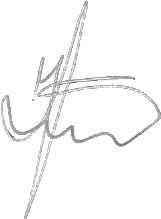 Przewodniczący Rady Powiatu                                                                                                    Jan Łukasik